PARTICIPO EN LA GINKANA                                                                       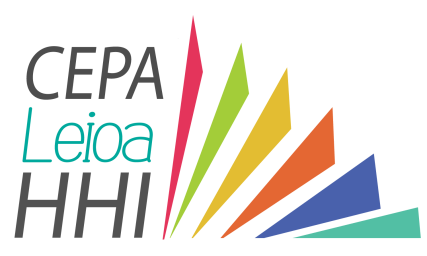 APELLIDOS______________________________NOMBRE_________________________CÍRCULO_____________________GRUPO Y TUTOR/A____________________________MUJERES DE OJOS GRANDES (ANGELES MASTRETTA)1.- ¿DE CUÁNTOS RELATOS SE COMPONE EL LIBRO?________________________________________________________________________2.-¿EN QUÉ LUGAR ESTÁN AMBIENTADOS CASI TODOS ELLOS Y EN QUÉ  ÉPOCA?________________________________________________________________________________________________________________________________________________3.-¿QUIÉNES SON  LOS/LAS PROTAGONISTAS  PRINCIPALES ?________________________________________________________________________________________________________________________________________________________________________________________________________________________4.- ¿QUÉ CARACTERÍSTICAS TIENEN EN COMÚN ESTOS PERSONAJES  Y QUÉ ES LO QUE SE ESPERA DE ELLOS?________________________________________________________________________________________________________________________________________________5.- ¿CÓMO DEFINIRÍAS EL CARÁCTER DE LOS PERSONAJES DE LOS RELATOS?________________________________________________________________________________________________________________________________________________6.- MENCIONA LOS TRES RELATOS QUE MÁS TE HAN GUSTADO.________________________________________________________________________________________________________________________________________________7.- EN ESTOS RELATOS APARECEN FRASES PRECIOSAS Y EXPRESIONES CURIOSAS QUE SEGURAMENTE TE HAN LLAMADO LA ATENCIÓN. ESCRIBE ALGUNA DE ELLAS. ________________________________________________________________________________________________________________________________________________________________________________________________________________________________________________________________________________________________________________________________________________________________________________________________________________________________________________________________________________________________________________________________________________________________________________________________________________________________________________________________________________________________________________________________________________________________________________________________________________________